目	录第一部分 单位概况一、主要职能二、单位机构设置及预算单位构成情况三、2024年度单位主要工作任务及目标第二部分 2024年度单位预算表一、收支总表二、收入总表三、支出总表四、财政拨款收支总表五、财政拨款支出表（功能科目）六、财政拨款基本支出表（经济科目）七、一般公共预算支出表八、一般公共预算基本支出表九、一般公共预算“三公”经费、会议费、培训费支出表十、政府性基金预算支出表十一、国有资本经营预算支出预算表十二、一般公共预算机关运行经费支出预算表十三、政府采购支出表第三部分 2024年度单位预算情况说明第四部分 名词解释第一部分 单位概况一、主要职能1.负责向消费者免费提供消费信息和咨询服务;负责受理消费者的投诉，对投诉事项进行调查，调解。对商品和服务质量进行社会监督，保护消费者的合法权益；引导广大消费者合理，科学消费。2.构建区域知识产权信息服务平台，开展知识产权战略研究，宣传培训，提供知识产权纠纷咨询解答和维权援助。承担国家知识产权局区域专利信息服务（南京）中心江阴分中心和中国江苏）知识产权维权援助中心江阴分中心的工作。3.负责向个体私营企业宣传党和国家的路线方针，政策，引导个体私营企业依法从事生产经营活动；为个体私营企业提供政策咨询，法律咨询和法律援助服务；组织开展公益，文体活动和我信息交流，帮助个体私营企业提高经营管理水平，为促进小微企业个体私营经济发展提供服务。指导江阴市私营个体经济协会办公室，江阴市民营经济关心下一代工作委员会办公室开展日常工作。4.发挥行业和社会监督作用，提供涉企征信和外资企业档案查询服务，协助开展市场主体信用体系建设。5.协助开展市场领域社会主义精神文明建设。6.落实本单位安全生产主体责任。7.完成市场监督管理局交办的其他任务。二、单位机构设置及预算单位构成情况根据单位职责分工，本单位内设机构包括：综合事务部、知识产权部和消费维权部。本单位无下属单位。三、2024年度单位主要工作任务及目标2024年，综合服务中心积极开展“三心三航”主题活动，着眼“高品质”，强化党建、人事管理、知识产权、企业征信查询服务，团结奋斗谱写新篇章，力争在江苏省知识产权保护中心分支机构协同保护工作绩效评价考核中居前列。（一）思想引领，推进支部党建工作落实落地1、紧跟局党委的节奏步伐，严格落实组织生活和“三会一课”制度等，加强支部党员的教育培训。2、强化党员实践教育，组织党员积极参与“党建铸魂、良药惠民”、“江上初心、锋赢未来”党建联盟活动、引导培育“小个专”党建特色品牌等等，鼓励支部党员结合自身实际工作，在实践中锤炼党性，激发党员的先锋模范意识。（二）要点着力，推进“知识产权保护创新”活动走深走实积极开展知识产权信息传播利用服务，用好知识产权政策“工具箱”，打好知识产权服务“组合拳”，实现服务企业“零距离”。加强与省、市知识产权保护中心沟通联系、强化互动联动，围绕服务高标准推进省知识产权保护示范区建设目标任务，建立健全知识产权快速协同保护体系。1、坚持下基层听分局声音，走访企业收集需求办实事，侧重为创新主体纾困解决知识产权方面专业难题，如专利侵权判定咨询、技术调查、产业专利导航等。2、与各分局、知识产权服务业集聚区等部门加强协作，努力开展知识产权维权援助活动，年内争取办理维权援助案件15件以上。3、大力推广知识产权公共服务资源，与知识产权科合力年内拟组织知识产权公益培训10场以上。其中对企业人员进行知识产权进阶式实务培训7场以上，对164家县域跨区域知识产权保护协作签约县（市、区）行政执法人员业务培训3场以上。4、加强与网监科密切合作，2024年目标办理电商案件50件以上。5、及时主动对知识产权数据信息进行统计、分解处理，为江阴辖区各版块和知识产权考核提供数据支撑。（三）细节着手，推进企业档案利用服务优化升级为着力营造一流的营商环境，不断强化社会各方查询企业信息的便利性，我中心努力规范企业档案管理，持续优化企业征信查询服务。第二部分2024年度江阴市市场监管综合服务中心单位预算表注：本单位无政府性基金预算，也没有使用政府性基金安排的支出，故本表无数据。注：本单位无国有资本经营预算支出，故本表无数据。注：1.“机关运行经费”指行政单位（含参照公务员法管理的事业单位）使用一般公共预算安排的基本支出中的日常公用经费支出，包括办公及印刷费、邮电费、差旅费、会议费、福利费、日常维修费、专用材料及一般设备购置费、办公用房水电费、办公用房取暖费、办公用房物业管理费、公务用车运行维护费及其他费用等。2.本单位无一般公共预算机关运行经费支出，故本表无数据。注：本单位无政府采购支出，故本表无数据。第三部分 2024年度单位预算情况说明一、收支预算总体情况说明江阴市市场监管综合服务中心2024年度收入、支出预算总计470.55万元，与上年相比收、支预算总计各增加46.68万元，增长11.01%。其中：（一）收入预算总计470.55万元。包括：1．本年收入合计470.55万元。（1）一般公共预算拨款收入470.55万元，与上年相比增加46.68万元，增长11.01%。主要原因是事业运行增加55.15万元，社会保障和就业支出减少3.5万元，住房保障支出减少4.97万元。（2）政府性基金预算拨款收入0万元，与上年预算数相同。（3）国有资本经营预算拨款收入0万元，与上年预算数相同。（4）财政专户管理资金收入0万元，与上年预算数相同。（5）事业收入0万元，与上年预算数相同。（6）事业单位经营收入0万元，与上年预算数相同。（7）上级补助收入0万元，与上年预算数相同。（8）附属单位上缴收入0万元，与上年预算数相同。（9）其他收入0万元，与上年预算数相同。2．上年结转结余为0万元。与上年预算数相同。（二）支出预算总计470.55万元。包括：1．本年支出合计470.55万元。（1）一般公共服务支出（类）支出290.76万元，主要用于事业单位的基本支出。与上年相比增加55.15万元，增长23.41%。主要原因是人员经费增加54.51万元，公用经费增加0.64万元。（2）社会保障和就业支出（类）支出45.41万元，主要用于事业单位实施养老保险制度由单位缴纳的基本养老保险费支出和职业年金支出等。与上年相比减少3.5万元，减少7.16%。主要原因是在职人员退休3人，新增3人。（3）住房保障支出（类）支出134.38万元，主要用于为职工缴纳的住房公积金，发放的提租补贴。与上年相比减少4.97万元，减少3.57%。主要原因是在职人员减少3人。2．年终结转结余为0万元。二、收入预算情况说明江阴市市场监管综合服务中心2024年收入预算合计470.55万元，包括本年收入470.55万元，上年结转结余0万元。其中：本年一般公共预算收入470.55万元，占100%；本年政府性基金预算收入0万元，占0%；本年国有资本经营预算收入0万元，占0%；本年财政专户管理资金0万元，占0%；本年事业收入0万元，占0%；本年事业单位经营收入0万元，占0%；本年上级补助收入0万元，占0%；本年附属单位上缴收入0万元，占0%；本年其他收入0万元，占0%；上年结转结余的一般公共预算收入0万元，占0%；上年结转结余的政府性基金预算收入0万元，占0%；上年结转结余的国有资本经营预算收入0万元，占0%；上年结转结余的财政专户管理资金0万元，占0%；上年结转结余的单位资金0万元，占0%。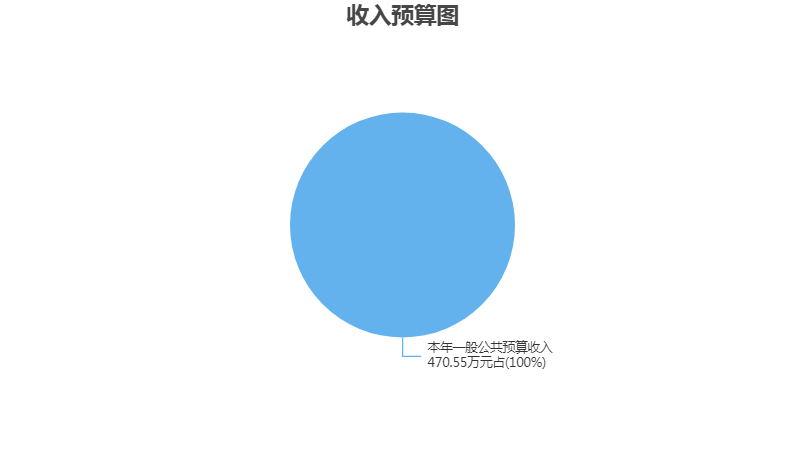 三、支出预算情况说明江阴市市场监管综合服务中心2024年支出预算合计470.55万元，其中：基本支出470.55万元，占100%；项目支出0万元，占0%；事业单位经营支出0万元，占0%；上缴上级支出0万元，占0%；对附属单位补助支出0万元，占0%。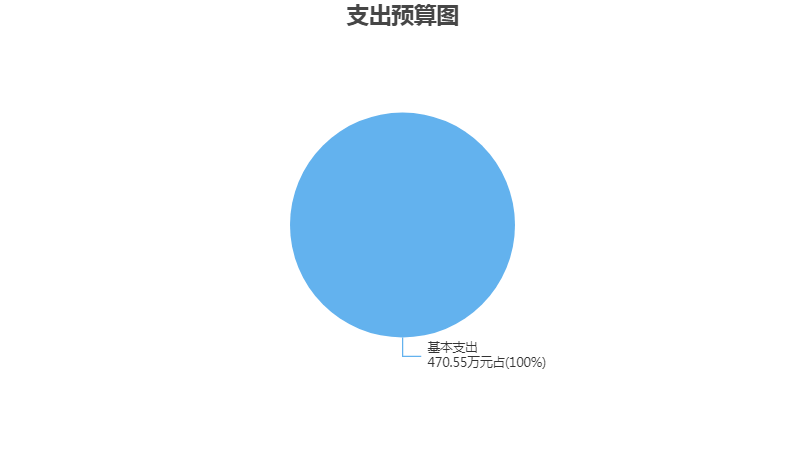 四、财政拨款收支预算总体情况说明江阴市市场监管综合服务中心2024年度财政拨款收、支总预算470.55万元。与上年相比，财政拨款收、支总计各增加46.68万元，增长11.01%。主要原因是事业运行增加55.15万元，社会保障和就业支出减少3.5万元，住房保障支出减少4.97万元。五、财政拨款支出预算情况说明江阴市市场监管综合服务中心2024年财政拨款预算支出470.55万元，占本年支出合计的100%。与上年相比，财政拨款支出增加46.68万元，增长11.01%。主要原因是事业运行增加55.15万元，社会保障和就业支出减少3.5万元，住房保障支出减少4.97万元。其中：（一）一般公共服务支出（类）市场监督管理事务（款）事业运行（项）支出290.76万元，与上年相比增加55.15万元，增长23.41%。主要原因是人员经费增加54.51万元，公用经费增加0.64万元。（二）社会保障和就业支出（类）1.行政事业单位养老支出（款）机关事业单位基本养老保险缴费支出（项）支出22.87万元，与上年相比减少1.98万元，减少7.97%。主要原因是在职人员减少3人。2.行政事业单位养老支出（款）机关事业单位职业年金缴费支出（项）支出11.44万元，与上年相比减少0.99万元，减少7.96%。主要原因是在职人员减少3人。3.其他社会保障和就业支出（款）其他社会保障和就业支出（项）支出11.1万元，与上年相比减少0.53万元，减少4.56%。主要原因是在职人员减少3人。（三）住房保障支出（类）1.住房改革支出（款）住房公积金（项）支出26.72万元，与上年相比减少3.5万元，减少11.58%。主要原因是在职人员减少3人。2.住房改革支出（款）提租补贴（项）支出104.34万元，与上年相比减少4.79万元，减少4.39%。主要原因是在职人员减少3人。3.住房改革支出（款）购房补贴（项）支出3.32万元，与上年相比增加3.32万元（去年预算数为0万元，无法计算增减比率）。主要原因是在职人员新增3人。六、财政拨款基本支出预算情况说明江阴市市场监管综合服务中心2024年度财政拨款基本支出预算470.55万元，其中：（一）人员经费448.54万元。主要包括：基本工资、津贴补贴、奖金、伙食补助费、绩效工资、机关事业单位基本养老保险缴费、职业年金缴费、职工基本医疗保险缴费、其他社会保障缴费、住房公积金、医疗费、退休费、其他对个人和家庭的补助。（二）公用经费22.01万元。主要包括：办公费、印刷费、差旅费、会议费、公务接待费、工会经费、其他交通费用、其他商品和服务支出、其他资本性支出。七、一般公共预算支出预算情况说明江阴市市场监管综合服务中心2024年一般公共预算财政拨款支出预算470.55万元，与上年相比增加46.68万元，增长11.01%。主要原因是事业运行增加55.15万元，社会保障和就业支出减少3.5万元，住房保障支出减少4.97万元。八、一般公共预算基本支出预算情况说明江阴市市场监管综合服务中心2024年度一般公共预算财政拨款基本支出预算470.55万元，其中：（一）人员经费448.54万元。主要包括：基本工资、津贴补贴、奖金、伙食补助费、绩效工资、机关事业单位基本养老保险缴费、职业年金缴费、职工基本医疗保险缴费、其他社会保障缴费、住房公积金、医疗费、退休费、其他对个人和家庭的补助。（二）公用经费22.01万元。主要包括：办公费、印刷费、差旅费、会议费、公务接待费、工会经费、其他交通费用、其他商品和服务支出、其他资本性支出。九、一般公共预算“三公”经费、会议费、培训费支出预算情况说明江阴市市场监管综合服务中心2024年度一般公共预算拨款安排的“三公”经费支出预算0.3万元，比上年预算增加0.3万元，变动原因为增加公务接待费0.3万元。其中，因公出国（境）费支出0万元，占“三公”经费的0%；公务用车购置及运行维护费支出0万元，占“三公”经费的0%；公务接待费支出0.3万元，占“三公”经费的100%。具体情况如下：1．因公出国（境）费预算支出0万元，与上年预算数相同。2．公务用车购置及运行维护费预算支出0万元。其中：（1）公务用车购置预算支出0万元，与上年预算数相同。（2）公务用车运行维护费预算支出0万元，与上年预算数相同。3．公务接待费预算支出0.3万元，比上年预算增加0.3万元，主要原因是预计2024年有公务接待费支出。江阴市市场监管综合服务中心2024年度一般公共预算拨款安排的会议费预算支出0.1万元，比上年预算增加0.1万元，主要原因是预计2024年会增加会议费支出。江阴市市场监管综合服务中心2024年度一般公共预算拨款安排的培训费预算支出0万元，与上年预算数相同。十、政府性基金预算支出预算情况说明江阴市市场监管综合服务中心2024年政府性基金支出预算支出0万元。与上年预算数相同。十一、国有资本经营预算支出预算情况说明江阴市市场监管综合服务中心2024年国有资本经营预算支出0万元。与上年预算数相同。十二、一般公共预算机关运行经费支出预算情况说明2024年本单位一般公共预算机关运行经费预算支出0万元，与上年预算数相同。十三、政府采购支出预算情况说明2024年度政府采购支出预算总额0万元，其中：拟采购货物支出0万元、拟采购工程支出0万元、拟采购服务支出0万元。十四、国有资产占用情况说明本单位共有车辆2辆，其中，副部（省）级及以上领导用车0辆、主要领导干部用车0辆、机要通信用车0辆、应急保障用车0辆、执法执勤用车0辆、特种专业技术用车0辆、离退休干部用车0辆，其他用车2辆；单价50万元（含）以上的通用设备0台（套），单价100万元（含）以上的专用设备0台（套）。十五、预算绩效目标设置情况说明2024年度，本单位整体支出纳入绩效目标管理，涉及财政性资金470.55万元；本单位共0个项目纳入绩效目标管理，涉及财政性资金合计0万元，占财政性资金(人员类和运转类中的公用经费项目支出除外)总额的比例为0%。第四部分 名词解释一、财政拨款：单位从同级财政部门取得的各类财政拨款，包括一般公共预算拨款、政府性基金预算拨款、国有资本经营预算拨款。二、财政专户管理资金：缴入财政专户、实行专项管理的高中以上学费、住宿费、高校委托培养费、函大、电大、夜大及短训班培训费等教育收费。三、单位资金：除财政拨款收入和财政专户管理资金以外的收入，包括事业收入（不含教育收费）、上级补助收入、附属单位上缴收入、事业单位经营收入及其他收入（包含债务收入、投资收益等）。四、基本支出：指为保障机构正常运转、完成工作任务而发生的人员支出和公用支出。五、项目支出：指在基本支出之外为完成特定工作任务和事业发展目标所发生的支出。六、“三公”经费：指部门用一般公共预算财政拨款安排的因公出国（境）费、公务用车购置及运行维护费和公务接待费。其中，因公出国（境）费反映单位公务出国（境）的住宿费、旅费、伙食补助费、杂费、培训费等支出；公务用车购置及运行维护费反映单位公务用车购置费、燃料费、维修费、过路过桥费、保险费、安全奖励费用等支出；公务接待费反映单位按规定开支的各类公务接待（含外宾接待）支出。七、机关运行经费：指行政单位（含参照公务员法管理的事业单位）使用一般公共预算安排的基本支出中的日常公用经费支出，包括办公及印刷费、邮电费、差旅费、会议费、福利费、日常维修费、专用材料及一般设备购置费、办公用房水电费、办公用房取暖费、办公用房物业管理费、公务用车运行维护费及其他费用等。八、一般公共服务支出(类)市场监督管理事务(款)事业运行(项)：反映事业单位的基本支出，不包括行政单位（包括实行公务员管理的事业单位）后勤服务中心、医务室等附属事业单位。九、社会保障和就业支出(类)行政事业单位养老支出(款)机关事业单位基本养老保险缴费支出(项)：反映机关事业单位实施养老保险制度由单位缴纳的基本养老保险费支出。十、社会保障和就业支出(类)行政事业单位养老支出(款)机关事业单位职业年金缴费支出(项)：反映机关事业单位实施养老保险制度由单位实际缴纳的职业年金支出。(含职业年金补记支出。）十一、社会保障和就业支出(类)其他社会保障和就业支出(款)其他社会保障和就业支出(项)：反映除上述项目以外其他用于社会保障和就业方面的支出。十二、住房保障支出(类)住房改革支出(款)住房公积金(项)：反映行政事业单位按人力资源和社会保障部、财政部规定的基本工资和津贴补贴以及规定比例为职工缴纳的住房公积金。十三、住房保障支出(类)住房改革支出(款)提租补贴(项)：反映按房改政策规定的标准，行政事业单位向职工（含离退休人员）发放的租金补贴。十四、住房保障支出(类)住房改革支出(款)购房补贴(项)：反映按房改政策规定，行政事业单位向符合条件职工（含离退休人员）、军队(含武警)向转役复员离退休人员发放的用于购买住房的补贴。2024年度
江阴市市场监管综合服务中心
单位预算公开公开01表公开01表公开01表公开01表公开01表收支总表收支总表收支总表收支总表收支总表单位：江阴市市场监管综合服务中心单位：江阴市市场监管综合服务中心单位：江阴市市场监管综合服务中心单位：万元单位：万元收入收入支出支出支出项目预算数项目项目预算数一、一般公共预算拨款收入470.55一、一般公共服务支出一、一般公共服务支出290.76二、政府性基金预算拨款收入二、外交支出二、外交支出三、国有资本经营预算拨款收入三、国防支出三、国防支出四、财政专户管理资金收入四、公共安全支出四、公共安全支出五、事业收入五、教育支出五、教育支出六、事业单位经营收入六、科学技术支出六、科学技术支出七、上级补助收入七、文化旅游体育与传媒支出七、文化旅游体育与传媒支出八、附属单位上缴收入八、社会保障和就业支出八、社会保障和就业支出45.41九、其他收入九、社会保险基金支出九、社会保险基金支出十、卫生健康支出十、卫生健康支出十一、节能环保支出十一、节能环保支出十二、城乡社区支出十二、城乡社区支出十三、农林水支出十三、农林水支出十四、交通运输支出十四、交通运输支出十五、资源勘探工业信息等支出十五、资源勘探工业信息等支出十六、商业服务业等支出十六、商业服务业等支出十七、金融支出十七、金融支出十八、援助其他地区支出 十八、援助其他地区支出 十九、自然资源海洋气象等支出十九、自然资源海洋气象等支出二十、住房保障支出二十、住房保障支出134.38二十一、粮油物资储备支出二十一、粮油物资储备支出二十二、国有资本经营预算支出二十二、国有资本经营预算支出二十三、灾害防治及应急管理支出二十三、灾害防治及应急管理支出二十四、预备费二十四、预备费二十五、其他支出二十五、其他支出二十六、转移性支出二十六、转移性支出二十七、债务还本支出二十七、债务还本支出二十八、债务付息支出二十八、债务付息支出二十九、债务发行费用支出二十九、债务发行费用支出三十、抗疫特别国债安排的支出三十、抗疫特别国债安排的支出本年收入合计470.55本年支出合计本年支出合计470.55上年结转结余年终结转结余年终结转结余收入总计470.55支出总计支出总计470.55公开02表公开02表公开02表公开02表公开02表公开02表公开02表公开02表公开02表公开02表公开02表公开02表公开02表公开02表公开02表公开02表公开02表公开02表公开02表收入总表收入总表收入总表收入总表收入总表收入总表收入总表收入总表收入总表收入总表收入总表收入总表收入总表收入总表收入总表收入总表收入总表收入总表收入总表单位：江阴市市场监管综合服务中心单位：江阴市市场监管综合服务中心单位：江阴市市场监管综合服务中心单位：江阴市市场监管综合服务中心单位：江阴市市场监管综合服务中心单位：江阴市市场监管综合服务中心单位：江阴市市场监管综合服务中心单位：江阴市市场监管综合服务中心单位：江阴市市场监管综合服务中心单位：江阴市市场监管综合服务中心单位：江阴市市场监管综合服务中心单位：江阴市市场监管综合服务中心单位：江阴市市场监管综合服务中心单位：万元单位：万元单位：万元单位：万元单位：万元单位：万元单位代码单位名称合计本年收入本年收入本年收入本年收入本年收入本年收入本年收入本年收入本年收入本年收入上年结转结余上年结转结余上年结转结余上年结转结余上年结转结余上年结转结余单位代码单位名称合计小计一般公共预算政府性基金预算国有资本经营预算财政专户管理资金事业收入事业单位经营收入上级补助收入附属单位上缴收入其他收入小计一般公共预算政府性基金预算国有资本经营预算财政专户管理资金单位资金合计合计470.55470.55470.55  415006江阴市市场监管综合服务中心470.55470.55470.55公开03表公开03表公开03表公开03表公开03表公开03表公开03表公开03表支出总表支出总表支出总表支出总表支出总表支出总表支出总表支出总表单位：江阴市市场监管综合服务中心单位：江阴市市场监管综合服务中心单位：江阴市市场监管综合服务中心单位：江阴市市场监管综合服务中心单位：江阴市市场监管综合服务中心单位：江阴市市场监管综合服务中心单位：万元单位：万元科目编码科目名称合计基本支出项目支出事业单位经营支出上缴上级支出对附属单位补助支出合计合计470.55470.55201一般公共服务支出290.76290.76  20138市场监督管理事务290.76290.76    2013850事业运行290.76290.76208社会保障和就业支出45.4145.41  20805行政事业单位养老支出34.3134.31    2080505机关事业单位基本养老保险缴费支出22.8722.87    2080506机关事业单位职业年金缴费支出11.4411.44  20899其他社会保障和就业支出11.1011.10    2089999其他社会保障和就业支出11.1011.10221住房保障支出134.38134.38  22102住房改革支出134.38134.38    2210201住房公积金26.7226.72    2210202提租补贴104.34104.34    2210203购房补贴3.323.32公开04表公开04表公开04表公开04表财政拨款收支总表财政拨款收支总表财政拨款收支总表财政拨款收支总表单位：江阴市市场监管综合服务中心单位：江阴市市场监管综合服务中心单位：江阴市市场监管综合服务中心单位：万元收	入收	入支	出支	出项	目预算数项目预算数一、本年收入470.55一、本年支出470.55（一）一般公共预算拨款470.55（一）一般公共服务支出290.76（二）政府性基金预算拨款（二）外交支出（三）国有资本经营预算拨款（三）国防支出二、上年结转（四）公共安全支出（一）一般公共预算拨款（五）教育支出（二）政府性基金预算拨款（六）科学技术支出（三）国有资本经营预算拨款（七）文化旅游体育与传媒支出（八）社会保障和就业支出45.41（九）社会保险基金支出（十）卫生健康支出（十一）节能环保支出（十二）城乡社区支出（十三）农林水支出（十四）交通运输支出（十五）资源勘探工业信息等支出（十六）商业服务业等支出（十七）金融支出（十八）援助其他地区支出 （十九）自然资源海洋气象等支出（二十）住房保障支出134.38（二十一）粮油物资储备支出（二十二）国有资本经营预算支出（二十三）灾害防治及应急管理支出（二十四）预备费（二十五）其他支出（二十六）转移性支出（二十七）债务还本支出（二十八）债务付息支出（二十九）债务发行费用支出（三十）抗疫特别国债安排的支出二、年终结转结余收入总计470.55支出总计470.55公开05表公开05表公开05表公开05表公开05表公开05表公开05表财政拨款支出表（功能科目）财政拨款支出表（功能科目）财政拨款支出表（功能科目）财政拨款支出表（功能科目）财政拨款支出表（功能科目）财政拨款支出表（功能科目）财政拨款支出表（功能科目）单位：江阴市市场监管综合服务中心单位：江阴市市场监管综合服务中心单位：江阴市市场监管综合服务中心单位：江阴市市场监管综合服务中心单位：江阴市市场监管综合服务中心单位：江阴市市场监管综合服务中心单位：万元科目编码科目名称合计基本支出基本支出基本支出项目支出科目编码科目名称合计小计人员经费公用经费项目支出合计合计470.55470.55448.5422.01201一般公共服务支出290.76290.76268.7522.01  20138市场监督管理事务290.76290.76268.7522.01    2013850事业运行290.76290.76268.7522.01208社会保障和就业支出45.4145.4145.41  20805行政事业单位养老支出34.3134.3134.31    2080505机关事业单位基本养老保险缴费支出22.8722.8722.87    2080506机关事业单位职业年金缴费支出11.4411.4411.44  20899其他社会保障和就业支出11.1011.1011.10    2089999其他社会保障和就业支出11.1011.1011.10221住房保障支出134.38134.38134.38  22102住房改革支出134.38134.38134.38    2210201住房公积金26.7226.7226.72    2210202提租补贴104.34104.34104.34    2210203购房补贴3.323.323.32公开06表公开06表公开06表公开06表公开06表财政拨款基本支出表（经济科目）财政拨款基本支出表（经济科目）财政拨款基本支出表（经济科目）财政拨款基本支出表（经济科目）财政拨款基本支出表（经济科目）单位：江阴市市场监管综合服务中心单位：江阴市市场监管综合服务中心单位：江阴市市场监管综合服务中心单位：江阴市市场监管综合服务中心单位：万元部门预算支出经济分类科目部门预算支出经济分类科目本年财政拨款基本支出本年财政拨款基本支出本年财政拨款基本支出科目编码科目名称合计人员经费公用经费合计合计470.55448.5422.01301工资福利支出391.43391.43  30101基本工资55.1655.16  30102津贴补贴65.6865.68  30103奖金104.00104.00  30106伙食补助费5.155.15  30107绩效工资87.7587.75  30108机关事业单位基本养老保险缴费22.8722.87  30109职业年金缴费11.4411.44  30110职工基本医疗保险缴费9.579.57  30112其他社会保障缴费1.531.53  30113住房公积金26.7226.72  30114医疗费1.561.56302商品和服务支出20.2620.26  30201办公费3.223.22  30202印刷费0.800.80  30211差旅费1.501.50  30215会议费0.100.10  30217公务接待费0.300.30  30228工会经费2.862.86  30239其他交通费用5.405.40  30299其他商品和服务支出6.086.08303对个人和家庭的补助57.1157.11  30302退休费57.0157.01  30399其他对个人和家庭的补助0.100.10310资本性支出1.751.75  31099其他资本性支出1.751.75公开07表公开07表公开07表公开07表公开07表公开07表公开07表一般公共预算支出表一般公共预算支出表一般公共预算支出表一般公共预算支出表一般公共预算支出表一般公共预算支出表一般公共预算支出表单位：江阴市市场监管综合服务中心单位：江阴市市场监管综合服务中心单位：江阴市市场监管综合服务中心单位：江阴市市场监管综合服务中心单位：江阴市市场监管综合服务中心单位：江阴市市场监管综合服务中心单位：万元科目编码科目名称合计基本支出基本支出基本支出项目支出科目编码科目名称合计小计人员经费公用经费项目支出合计合计470.55470.55448.5422.01201一般公共服务支出290.76290.76268.7522.01  20138市场监督管理事务290.76290.76268.7522.01    2013850事业运行290.76290.76268.7522.01208社会保障和就业支出45.4145.4145.41  20805行政事业单位养老支出34.3134.3134.31    2080505机关事业单位基本养老保险缴费支出22.8722.8722.87    2080506机关事业单位职业年金缴费支出11.4411.4411.44  20899其他社会保障和就业支出11.1011.1011.10    2089999其他社会保障和就业支出11.1011.1011.10221住房保障支出134.38134.38134.38  22102住房改革支出134.38134.38134.38    2210201住房公积金26.7226.7226.72    2210202提租补贴104.34104.34104.34    2210203购房补贴3.323.323.32公开08表公开08表公开08表公开08表公开08表一般公共预算基本支出表一般公共预算基本支出表一般公共预算基本支出表一般公共预算基本支出表一般公共预算基本支出表单位：江阴市市场监管综合服务中心单位：江阴市市场监管综合服务中心单位：江阴市市场监管综合服务中心单位：江阴市市场监管综合服务中心单位：万元部门预算支出经济分类科目部门预算支出经济分类科目本年一般公共预算基本支出本年一般公共预算基本支出本年一般公共预算基本支出科目编码科目名称合计人员经费公用经费合计合计470.55448.5422.01301工资福利支出391.43391.43  30101基本工资55.1655.16  30102津贴补贴65.6865.68  30103奖金104.00104.00  30106伙食补助费5.155.15  30107绩效工资87.7587.75  30108机关事业单位基本养老保险缴费22.8722.87  30109职业年金缴费11.4411.44  30110职工基本医疗保险缴费9.579.57  30112其他社会保障缴费1.531.53  30113住房公积金26.7226.72  30114医疗费1.561.56302商品和服务支出20.2620.26  30201办公费3.223.22  30202印刷费0.800.80  30211差旅费1.501.50  30215会议费0.100.10  30217公务接待费0.300.30  30228工会经费2.862.86  30239其他交通费用5.405.40  30299其他商品和服务支出6.086.08303对个人和家庭的补助57.1157.11  30302退休费57.0157.01  30399其他对个人和家庭的补助0.100.10310资本性支出1.751.75  31099其他资本性支出1.751.75公开09表公开09表公开09表公开09表公开09表公开09表公开09表公开09表一般公共预算“三公”经费、会议费、培训费支出表一般公共预算“三公”经费、会议费、培训费支出表一般公共预算“三公”经费、会议费、培训费支出表一般公共预算“三公”经费、会议费、培训费支出表一般公共预算“三公”经费、会议费、培训费支出表一般公共预算“三公”经费、会议费、培训费支出表一般公共预算“三公”经费、会议费、培训费支出表一般公共预算“三公”经费、会议费、培训费支出表单位：江阴市市场监管综合服务中心单位：江阴市市场监管综合服务中心单位：江阴市市场监管综合服务中心单位：江阴市市场监管综合服务中心单位：江阴市市场监管综合服务中心单位：江阴市市场监管综合服务中心单位：万元单位：万元“三公”经费合计因公出国（境）费公务用车购置及运行维护费公务用车购置及运行维护费公务用车购置及运行维护费公务接待费会议费培训费“三公”经费合计因公出国（境）费小计公务用车购置费公务用车运行维护费公务接待费会议费培训费0.300.000.000.000.000.300.100.00公开10表公开10表公开10表公开10表公开10表政府性基金预算支出表政府性基金预算支出表政府性基金预算支出表政府性基金预算支出表政府性基金预算支出表单位：江阴市市场监管综合服务中心单位：江阴市市场监管综合服务中心单位：江阴市市场监管综合服务中心单位：江阴市市场监管综合服务中心单位：万元科目编码科目名称本年政府性基金预算支出本年政府性基金预算支出本年政府性基金预算支出科目编码科目名称合计基本支出项目支出合计公开11表公开11表公开11表公开11表公开11表国有资本经营预算支出预算表国有资本经营预算支出预算表国有资本经营预算支出预算表国有资本经营预算支出预算表国有资本经营预算支出预算表单位：江阴市市场监管综合服务中心单位：江阴市市场监管综合服务中心单位：江阴市市场监管综合服务中心单位：江阴市市场监管综合服务中心单位：万元项    目项    目本年支出合计基本支出  项目支出功能分类科目编码科目名称本年支出合计基本支出  项目支出栏次栏次123合计合计公开12表公开12表公开12表公开12表一般公共预算机关运行经费支出预算表一般公共预算机关运行经费支出预算表一般公共预算机关运行经费支出预算表一般公共预算机关运行经费支出预算表单位：江阴市市场监管综合服务中心单位：江阴市市场监管综合服务中心单位：江阴市市场监管综合服务中心单位：万元科目编码科目名称机关运行经费支出机关运行经费支出合计合计公开13表公开13表公开13表公开13表公开13表公开13表公开13表公开13表公开13表公开13表政府采购支出表政府采购支出表政府采购支出表政府采购支出表政府采购支出表政府采购支出表政府采购支出表政府采购支出表政府采购支出表政府采购支出表单位：江阴市市场监管综合服务中心单位：江阴市市场监管综合服务中心单位：江阴市市场监管综合服务中心单位：江阴市市场监管综合服务中心单位：江阴市市场监管综合服务中心单位：万元采购品目大类专项名称经济科目采购品目名称采购组织形式资金来源资金来源资金来源资金来源总计采购品目大类专项名称经济科目采购品目名称采购组织形式一般公共预算资金政府性基金其他资金上年结转和结余资金总计合计